Уважаемые налогоплательщики!Межрайонная ИФНС России № 8 по Ханты-Мансийскому автономному округу – Югре сообщает о возобновлении с 28.12.2020 приема налогоплательщиков в штатном режиме (с обеспечением мер индивидуальной защиты (маски, перчатки) и дезинфекции помещений) по следующему графику:понедельник, среда: 9.00 – 18.00;               вторник, четверг: 9.00 – 20.00;               пятница: 9.00 – 16.45;      суббота, воскресенье: выходные дни.31 декабря 2020 года (четверг)с 9.00 до 17.00Уважаемые налогоплательщики!Межрайонная ИФНС России № 8 по Ханты-Мансийскому автономному округу – Югре сообщает о возобновлении с 28.12.2020 приема налогоплательщиков в штатном режиме (с обеспечением мер индивидуальной защиты (маски, перчатки) и дезинфекции помещений) по следующему графику:понедельник, среда: 9.00 – 18.00;               вторник, четверг: 9.00 – 20.00;               пятница: 9.00 – 16.45;      суббота, воскресенье: выходные дни.31 декабря 2020 года (четверг)с 9.00 до 17.00Уважаемые налогоплательщики!Межрайонная ИФНС России № 8 по Ханты-Мансийскому автономному округу – Югре сообщает о возобновлении с 28.12.2020 приема налогоплательщиков в штатном режиме (с обеспечением мер индивидуальной защиты (маски, перчатки) и дезинфекции помещений) по следующему графику:понедельник, среда: 9.00 – 18.00;               вторник, четверг: 9.00 – 20.00;               пятница: 9.00 – 16.45;      суббота, воскресенье: выходные дни.31 декабря 2020 года (четверг)с 9.00 до 17.00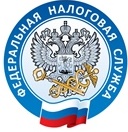 Межрайонная ИФНС России № 8 по Ханты-Мансийскому автономному округу - ЮгреТелефон: 8(800)-222-22-22; www.nalog.ruТелефон: 8(800)-222-22-22; www.nalog.ruТелефон: 8(800)-222-22-22; www.nalog.ru